ПРОЕКТКРАСНОЯРСКИЙ   КРАЙ         САЯНСКИЙ РАЙОНКУЛИЖНИКОВСКИЙ СЕЛЬСКИЙ СОВЕТ ДЕПУТАТОВРЕШЕНИЕ   00.00.0000                                    КУЛИЖНИКОВО                                         № 00Об утверждении Положения о старосте населенного пунктаКулижниковского сельсоветаВ соответствии с Федеральным законом от 06.10.2003 № 131-ФЗ «Об общих принципах организации местного самоуправления в Российской Федерации», Законом Красноярского края 07.07.2016 № 10-4831 «О государственной поддержке развития местного самоуправления Красноярского края», руководствуясь Уставом Кулижниковского сельсовета, Кулижниковский сельский Совет депутатов РЕШИЛ:Утвердить Положение о старосте населенного пункта Кулижниковского сельсовета (приложение 1).Утвердить образец удостоверения старосты (приложение 2).Настоящее решение вступает в силу со дня его официального опубликования в газете « ВЕСТНИК» и подлежит размещению на странице Кулижниковского сельсовета официального сайта администрации Саянского района www/ adm-sayany.ru в информационно-телекоммуникационной сети ИнтернетКонтроль за исполнением настоящего решения оставляю за собой.Глава сельсовета, председательсельского Совета депутатов                                                               А.А.Ващекин.Приложение 1 к решению Кулижниковского сельскогоСовета депутатовот  00.00.0000 № 00ПОЛОЖЕНИЕо старосте    населенного   пункта   Кулижниковского  сельсоветаОбщие положенияСтароста сельского населенного пункта Кулижниковского сельсовета (далее -сельсовета) - лицо уполномоченное представлять собрание граждан во взаимоотношениях с органами местного самоуправления и должностными лицами местного самоуправления (далее - староста) является выборным лицом и действует на общественных началах. Старостой может быть избран гражданин, достигший 21 года и постоянно проживающий на территории данного населенного пункта. Правовую основу деятельности старост составляют:	Конституция Российской Федерации;	Федеральный закон от 06 октября 2003 года № 131-ФЗ «Об общих принципах организации местного самоуправления в Российской Федерации»;	Закон Красноярского края 07.07.2016 № 10-4831 «О государственной поддержке развития местного самоуправления Красноярского края»;	Устав сельсовета;	муниципальные правовые акты;	настоящее Положение.1.4.	Деятельность старосты основывается на принципах:законности и гласности;свободного волеизъявления жителей на собраниях (сходах);представительства интересов населения населенного пункта;	выборности и подконтрольности жителям, постоянно или преимущественно проживающим на территории сельского населенного пункта.1.5.	Деятельность старосты имеет целью оперативное и своевременное информирование органов местного самоуправления поселения о мнении жителей по решению вопросов местного значения для его учета при принятии решений.2. Функции старосты  населенного пункта Кулижниковского сельсоветаСтароста населенного пункта Кулижниковского сельсовета:	2.1. По согласованию с главой и (или) Советом депутатов поселения оказывает помощь в организации и проведении сходов (собраний) жителей на подведомственной территории, подписывает протоколы и решения схода (собрания);2.2. Организует на добровольных началах участие населения в работах по благоустройству и озеленению общественных мест отдыха, дорог и тротуаров на подведомственной территории, поддержанию в надлежащем состоянии кладбищ, братских могил и иных мест захоронений;	2.3. Информирует администрацию сельского поселения о фактах самовольного захвата земельных участков и самовольного строительства, нарушения правил пожарной и экологической безопасности, санитарных норм, а также других нарушениях действующего законодательства;Своевременно информирует администрацию сельского поселения о состоянии уличного освещения, состоянии дорожного покрытия;Оказывает содействие Администрации и коммунальным службам сельского поселения в организации сбора мусора на подведомственной территории;2.9. Оказывает содействие органам полиции, добровольным народным и пожарным дружинам в укреплении общественного порядка, соблюдении противопожарных и санитарных правил, соблюдение миграционного законодательства;Организует выполнение решений, принятых жителями на сходах (собраниях); Оказывает помощь Администрации сельсовета, Администрации района, общественным организациям и общественным объединениям в проведении общественных, хозяйственных и иных мероприятий на подведомственной территории; Способствует обеспечению своевременного внесения населением налоговых платежей и других целевых сборов; Рассматривает в пределах своих полномочий заявления, предложения и жалобы граждан;2.15. Информирует жителей о своей деятельности;2.16. Осуществляет иные функции в пределах компетенции органов местного самоуправления, реализуемые по поручению главы сельсовета. Осуществляет ежедневное взаимодействие с единой дежурно-диспетчерской службой (далее – ЕДДС) муниципального образования по вопросам обеспечения безопасности в повседневной деятельности, при возникновении чрезвычайных ситуаций и происшествий, а в случае невозможности доведения информации до ЕДДС муниципального района передает ее в оперативно-дежурную службу федерального казенного учреждения «Центр управления в кризисных ситуациях Главного управления МЧС России по Красноярскому краю».3. Полномочия старосты населенного пункта   Кулижниковского сельсоветаВ целях реализации возложенных функций староста имеет право: Подписывать протоколы и решения схода (собрания) жителей; Организовывать выполнение решений, принятых жителями на сходах (собраниях); Рассматривать в пределах своих функций заявления, предложения и жалобы граждан;3.4. Давать предложения в Администрацию сельсовета по вопросам социальной сферы, экономического развития территорий;Участвовать в работе комиссий, организуемых главой или Советом депутатов поселения; Участвовать в осмотрах придомовой территории, проводимых администрацией поселения, с учетом своих функций.4.  Выборы старосты населенного пункта Кулижниковского сельсовета4.1.	Выборы старосты осуществляются жителями, достигшими 18 лет, постоянно или преимущественно проживающими в населенном пункте, в котором избирается староста.4.2.	 Староста избирается сроком на 5 лет.4.3.	 Староста имеет соответствующее удостоверение, установленного образца, выдаваемое администрацией сельского поселения.4.4.	Староста населенного пункта Кулижниковского сельсовета  назначается Кулижниковским сельским Советом депутатов, в состав которого входит данный населенный пункт, по представлению схода граждан  населенного пункта из числа лиц, проживающих на территории данного сельского населенного пункта и обладающих активным избирательным правом».5. Досрочное прекращение полномочий старосты населенного пункта Кулижниковского сельсоветаПолномочия старосты населенного пункта Кулижниковского сельсовета прекращаются досрочно по решению Кулижниковского сельского Совета депутатов, в состав которого входит данный населенный пункт, по представлению схода граждан сельского населенного пункта, а также в следующих случаях: 1) смерти;2) отставки по собственному желанию;3) признания судом недееспособным или ограниченно дееспособным;4) признания судом безвестно отсутствующим или объявления умершим;5) вступления в отношении его в законную силу обвинительного приговора суда;6) выезда за пределы Российской Федерации на постоянное место жительства;7) прекращения гражданства Российской Федерации, прекращения гражданства иностранного государства - участника международного договора Российской Федерации, в соответствии с которым иностранный гражданин имеет право быть избранным в органы местного самоуправления, приобретения им гражданства иностранного государства либо получения им вида на жительство или иного документа, подтверждающего право на постоянное проживание гражданина Российской Федерации на территории иностранного государства, не являющегося участником международного договора Российской Федерации, в соответствии с которым гражданин Российской Федерации, имеющий гражданство иностранного государства, имеет право быть избранным в органы местного самоуправления».6. Поощрение старосты населенного пункта Кулижниковского сельсоветаСтароста осуществляет свои полномочия на общественных началах. За активную деятельность и достигнутые результаты в работе на основании решения Совета депутатов сельского поселения старостам могут быть предусмотрены меры морального и материального поощрения из средств местного бюджета.7. Отчетность старосты населенного пункта Кулижниковского сельсоветаО своей работе староста отчитывается перед населением поселения не реже 1 раза в год на сходе (собрании) жителей постоянно или преимущественно проживающих на данной территории.8. Ответственность старостСтаросты сельских населенных пунктов сельского поселения в случае нарушения ими федерального законодательства, законов Красноярского края, Устава и нормативных правовых и иных актов несут ответственность в соответствии с действующим законодательством.9. Взаимодействие Администрации Кулижниковского сельсовета со старостамиАдминистрация сельсовета:9.1.Координирует деятельность старост населенных пунктов, знакомит их с соответствующими нормативными актами, постановлениями и распоряжениями администрации сельсовета, проводит совещания с ними;Способствует установлению связей старост сельских населенных пунктов с общественными объединениями и организациями;Создает необходимые условия для работы старост сельских населенных пунктов.Приложение №2 к решениюКулижниковского сельского Совета депутатовот          № Форма удостоверениястаросты населенного пункта в  Кулижниковском сельсоветеДата выдачи«____» _________20 ___г. М.П.УДОСТОВЕРЕНИЕ СТАРОСТЫ № ____Действительно с «____» _______ г. по «____» _______ г. 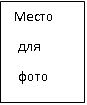 Фамилия _____________________________Имя _________________________________Отчество________________________________________________________________________________________________________________(наименование населенного пункта)Глава Кулижниковского сельсовета М.П._____________________ ________________